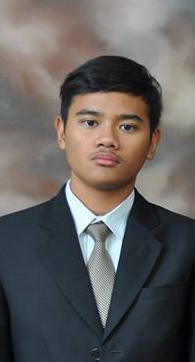 CURICULLUM VITAE DATA DIRI________________________________________________Nama Lengkap		: Tanoko Prawira SulistioNama Panggilan		: Kops/ KokoAgama 			: IslamJenis Kelamin 			: Laki-LakiTempat/tanggal lahir		: Jakarta, 23 Maret 1996Alamat				: Jalan Pancoran Barat 8A No. 21 	RT 009 RW 03	  Jakarta Selatan 12780Telepon 	: (021) 7943520	Nomor Handphone		: +6285770883679E-mail Address		: prawiratanoko2@gmail.com				  tanokop@yahoo.com Status				: Belum menikahDATA PENDIDIKAN__________________________________________________________Pendidikan FormalPendidikan Non FormalBela Diri Taekwondo, Jakarta Medisa Club (2008-2010)Kelas membuat Comic, Stellar Labs (2014) PENGALAMAN ORGANISASI DAN KEPANITIAAN______________________________Organisasi(2009-2010)	    OSIS SMP N 216 (2013 – 2014)        Wakil Ketua English Club SMA N 43(2015- Sekarang)  Staff  Pengurus divisi Bisnis Kreatif IMASIP (HM PRODI)  Kepanitiaan 2009	Pentas Seni Glovitix  SMP N 216 (Keamanan) 2014    UI Book Festival X (Panitia Bazaar Buku) KEMAMPUAN________________________________________________________________Kemampuan Berbahasa : Indonesia (Aktif) Inggris (Percakapan) Prancis (Dasar) Kemampuan Computer   : Microsoft Office, Microsoft PowerPoint, NotePad++TahunTingkat2002 – 2008SDN Pancoran 01 Pagi2008 – 2011SMP N 2162011 – 2014SMA N 43 (Kelas 2 & 3 bidang studi IPS)